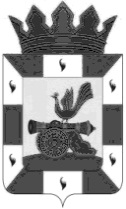 АДМИНИСТРАЦИЯ МУНИЦИПАЛЬНОГО ОБРАЗОВАНИЯ«СМОЛЕНСКИЙ РАЙОН» СМОЛЕНСКОЙ ОБЛАСТИ	П О С Т А Н О В Л Е Н И Еот ___.___._______ № _______В соответствии с Указом Губернатора Смоленской области от 12.05.2023 № 56 «О внесении изменений в указ Губернатора Смоленской области от 18.07.2014 № 57»АДМИНИСТРАЦИЯ МУНИЦИПАЛЬНОГО ОБРАЗОВАНИЯ СМОЛЕНСКИЙ РАЙОН» СМОЛЕНСКОЙ ОБЛАСТИ ПОСТАНОВЛЯЕТ:1. Внести в Положение о порядке предоставления ежемесячной денежной выплаты обучающимся на педагогических специальностях в образовательных организациях среднего профессионального и высшего образования по договорам о целевом обучении, заключенным с Администрацией муниципального образования «Смоленский район» Смоленской области или муниципальными бюджетными общеобразовательными учреждениями  «Смоленский район» Смоленской области, утвержденное постановлением Администрации муниципального образования «Смоленский район» Смоленской области от 31.07.2023 № 1484 следующие изменения:1) подпункт 1.3.1 пункта 1.3 признать утратившим силу; 2) абзац первый подпункта 1.3.2 пункта 1.3 изложить в следующей редакции:«1.3.2. обучающиеся на педагогических специальностях в образовательных организациях среднего профессионального и высшего образования по очной, заочной формах обучения по направлениям подготовки бакалавриата, специалитета, магистратуры поступившие в образовательные организации и заключившие договор о целевом обучении с Администрацией муниципального образования «Смоленский район» Смоленской области (далее – Администрация) или муниципальными бюджетными общеобразовательными учреждениями «Смоленский район» Смоленской области.».2. Опубликовать настоящее постановление в газете «Сельская правда».3. Контроль за исполнением настоящего постановления возложить на председателя комитета по образованию Администрации муниципального образования «Смоленский район» Смоленской области (И.В. Лонщакова).4. Настоящее постановление вступает в силу после официального опубликования в газете «Сельская правда».Глава муниципального образования«Смоленский район» Смоленской области                                    О.Н. ПавлюченковаО внесении изменений в  Положение о порядке предоставления ежемесячной денежной выплаты обучающимся на педагогических специальностях в образовательных организациях среднего профессионального и высшего образования по договорам о целевом обучении, заключенным с Администрацией муниципального образования «Смоленский район» Смоленской области или муниципальными бюджетными общеобразовательными учреждениями  «Смоленский район» Смоленской области, утвержденное постановлением Администрации муниципального образования «Смоленский район» Смоленской области от 31.07.2023 № 1484